Western Australia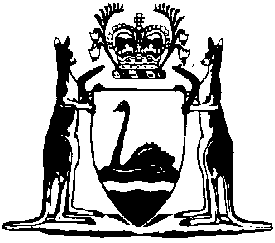 Casino (Burswood Island) Agreement Act 1985Casino (Burswood Island) Agreement Amendment Order 2023Western AustraliaCasino (Burswood Island) Agreement Amendment Order 2023Contents1.	Citation	12.	Commencement	13.	Act amended	14.	Schedule 17 inserted	2Schedule 17 — Sixteenth Supplementary AgreementCasino (Burswood Island) Agreement Act 1985Casino (Burswood Island) Agreement Amendment Order 2023Made by the Governor in Executive Council under section 3A of the Act.1.	Citation		This order is the Casino (Burswood Island) Agreement Amendment Order 2023.2.	Commencement		This order comes into operation as follows —	(a)	clauses 1 and 2 — on the day on which this order is published on the WA legislation website;	(b)	the rest of the order — on the day after that day.3.	Act amended		This order amends the Casino (Burswood Island) Agreement Act 1985.4.	Schedule 17 inserted		After Schedule 16 insert:Schedule 17 — Sixteenth Supplementary Agreement[s. 3A]Casino (Burswood Island) AgreementSIXTEENTH SUPPLEMENTARY AGREEMENTTHIS AGREEMENT made the 14th day of April 2023BETWEEN:THE HONOURABLE REECE WHITBY MLA, the Minister of the Crown for the time being charged with the administration of the Control Act acting for and on behalf of the State of Western Australia and its instrumentalities from time to time (“the State”);ANDBURSWOOD NOMINEES LIMITED (ACN 078 250 307) of 201 Great Eastern Highway, Burswood in the State of Western Australia as trustee of the Burswood Property Trust (“the Trustee”);ANDBURSWOOD RESORT (MANAGEMENT) LIMITED (ACN 009 396 945) of 201 Great Eastern Highway, Burswood in the State of Western Australia as manager of the Burswood Property Trust (“the Manager”).RECITALS:A.	The State, the Trustee (by virtue of the West Australian Trustees Limited (Merger) Act 1989) and the Manager (by virtue of a deed of retirement and appointment of manager made on 13 August 1990 and a deed of assumption and covenant made on 13 November 1991) are parties to an agreement dated 20 February 1985 ratified by and scheduled to the Casino (Burswood Island) Agreement Act 1985 as amended by:(a)	the Supplementary Agreement made on 14 September 1987;(b)	the Second Supplementary Agreement made on 3 May 1990;(c)	the Third Supplementary Agreement made on 13 November 1991;(d)	the Fourth Supplementary Agreement made on 30 March 1992;(e)	the Fifth Supplementary Agreement made on 3 April 1995;(f)	the Sixth Supplementary Agreement made on 22 June 1996;(g)	the Seventh Supplementary Agreement made on 9 June 1997;(h)	the Eighth Supplementary Agreement made on 18 June 2003;(i)	the Ninth Supplementary Agreement made on 23 November 2005;(j)	the Tenth Supplementary Agreement made on 2 November 2006;(k)	the Eleventh Supplementary Agreement made on 28 March 2007;(l)	the Twelfth Supplementary Agreement made on 12 May 2011;(m)	the Thirteenth Supplementary Agreement made on 16 March 2015; (n)	the Fourteenth Supplementary Agreement made on 6 October 2016; and(o)	the Fifteenth Supplementary Agreement made on 7 May 2019,which agreement as so amended is referred to in this Agreement as “the State Agreement”.B.	The parties have agreed to further amend the State Agreement pursuant to clause 5 for the purpose of more efficiently or satisfactorily implementing or facilitating its objectives.THE PARTIES AGREE AS FOLLOWS:1.	Definitions and InterpretationWords and expressions defined in the State Agreement when used in this Agreement have, unless the context otherwise requires, the same meanings as in the State Agreement and the provisions of clause 2 of the State Agreement as to interpretation apply to this Agreement.2.	Variation and OperationPursuant to and subject to clause 5 of the State Agreement the parties agree to amend the State Agreement in the manner set out in this Agreement.3.	Clause 23 amendedClause 23 of the State Agreement is amended by adding after subclause (2B) the following subclause -“(2C)	For the purposes of subclause (2) the Resort Site shall be taken to remain under the control and management of the Board even if the Board, with the prior approval of the Minister and the Trustee, leases the whole or part of that part of the Resort Site as now comprises Lot 2002 on Deposited Plan 414942.”AS WITNESS the execution of this Agreement by or on behalf of the parties the day and year first hereinbefore written.SIGNED by THE	)
HONOURABLE REECE	)
WHITBY MLA for and on	)
behalf of the State of Western	)
Australia in the presence of:	)[Signature]                                      	[Signature]		
Signature of witness	Signature of THE 	HONOURABLE REECE 	WHITBY MLACHRISTOPHER INGLIS		
Name of witnessTHE COMMON SEAL of the said	)
BURSWOOD NOMINEES 	)
LIMITED (ACN 078 250 307)	)
was hereunto affixed by 	)
authority of the Board of 	)
Directors in the presence of:	)[Signature]                                   	[Signature]		
Signature of authorised person	Signature of authorised personDirector                                       	Company Secretary	
Office held	Office heldAlan Frank McGregor                 	Adam Simpson		
Name of authorised person	Name of authorised personTHE COMMON SEAL of	)
BURSWOOD RESORT 	)
(MANAGEMENT) LIMITED	)
(ACN 009 396 945) 	)
was hereunto affixed by 	)
authority of the Board of 	)
Directors in the presence of:	)[Signature]                                   	[Signature]		
Signature of authorised person	Signature of authorised personDirector                                        	Company Secretary	
Office held	Office heldAlan Frank McGregor                 	Adam Simpson		
Name of authorised person	Name of authorised personV. MOLAN, Clerk of the Executive Council